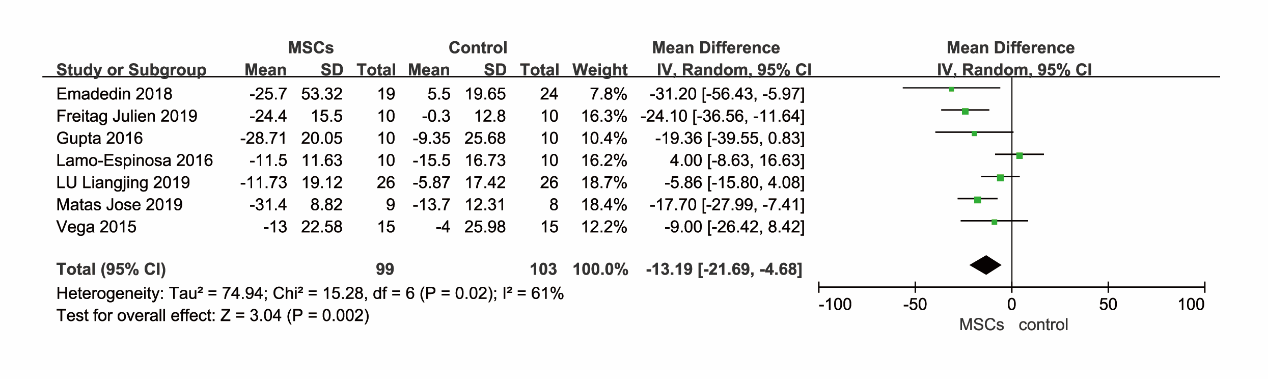 Figure S1. Forest plots of mean differences with 95% CI in WOMAC total scores. Fixed-effects models were used (Unified Outcome Scale).